Васильева Елена ВикторовнаАктер массовых сценМесто работы: ГОУ СОШ № 2025 Аниматор Место обучения: студентка МПГУВозраст: 20Возрастной игровой диапазон: 18 - 27 Гражданство: Российское Проживание: Москва, Россия Загранпаспорт: действ. до 12/10/2011 Владение языками: английский, русский Рост: 178 Размер одежды: 44 Размер обуви: 38 Цвет волос: шатенкаДлина волос: ниже плеч Цвет глаз: карие Дополнительно: Английский базовый, 
вокал непрофессионально, танец живота, спелеология, верховая езда, плавание. Фильмография2010 Сериал «Интерны», эпизод, медсестра2009 Сериал «Любовь на районе», массовка2008 Дипломная работа «Начало», массовка2007 Художественный фильм «Нас не догонят», эпизод, официантка2007 Музыкальный клип Юрия Шатунова «Запиши мой голос на кассету», танцовщица2006 Телепередача «Поцелуй навылет», участница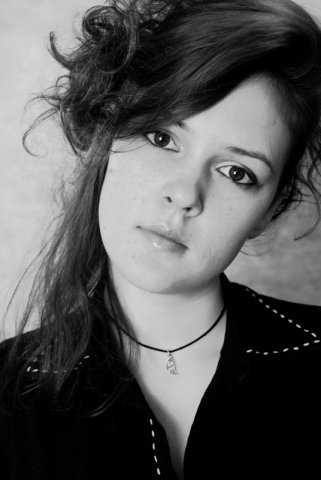 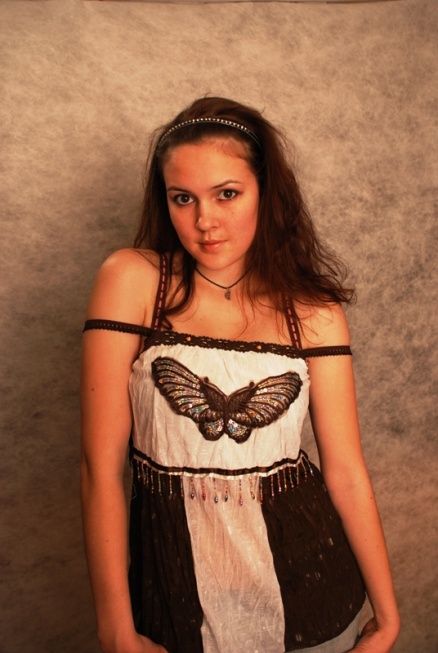 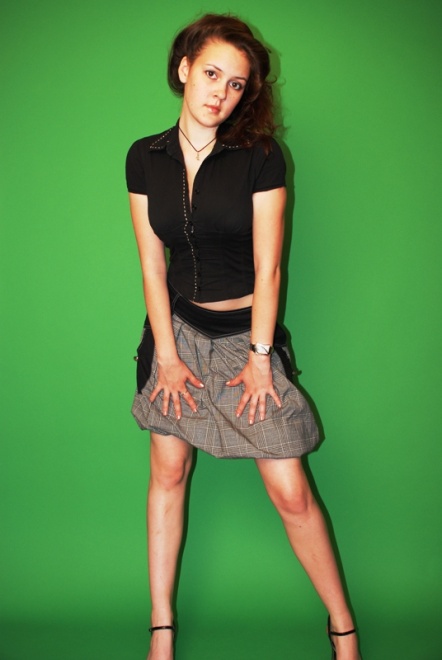 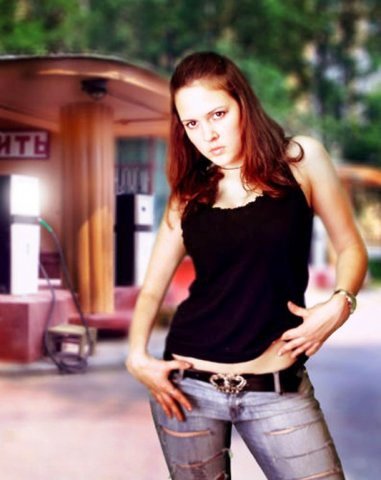 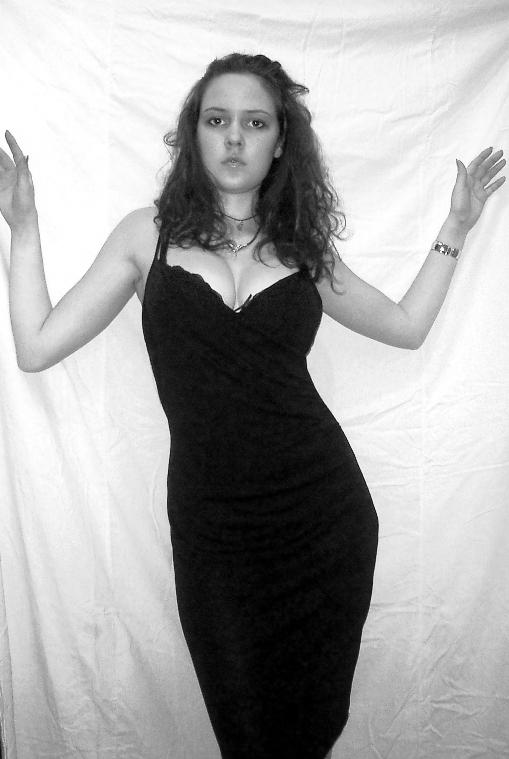 